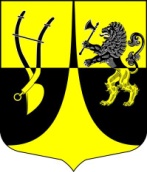 АДМИНИСТРАЦИЯ муниципального образования«Пустомержское сельское поселение»Кингисеппского муниципального районаЛенинградской областиПОСТАНОВЛЕНИЕот 20.11.2019  года  №  211Об условиях приватизации жилого помещения площадью 86,7 кв.м.,находящегося по адресу: Ленинградская область,Кингисеппский район, дер. Среднее Село, д.14В соответствии с Федеральным законом от 21.12.2001 № 178-ФЗ «О приватизации государственного и муниципального имущества», постановлением Правительства Российской Федерации от 27.08.2012 года № 860 «Об организации и проведении продажи государственного и муниципального имущества в электронной форме», Решением совета депутатов от 18.02.2019г. №242 «Об утверждении Прогнозного плана (Программы) приватизации муниципального имущества МО «Пустомержское сельское поселение»  на 2019 год» (с учетом изменений, внесенных Решением совета депутатов от 12.11.2019г. № 17 «О внесении изменений в Решение Совета депутатов от 18.02.2019г. № 242 «Об утверждении Прогнозного плана (Программы) приватизации муниципального имущества МО «Пустомержское сельское поселение»  на 2019 год», ПОСТАНОВЛЯЮ:Осуществить приватизацию находящегося в собственности муниципального образования «Пустомержское сельское поселение»  Кингисеппского муниципального района Ленинградской области жилого помещения площадью 86,7 кв.м., находящегося по адресу: Ленинградская область, Кингисеппский район, дер. Среднее Село, д.14, кадастровый номер 47:20:1015002:135 (далее – муниципальное имущество).Утвердить следующие условия приватизации муниципального имущества:	2.1. способ приватизации - аукцион в электронной форме, открытый по составу участников и по форме подачи предложений о цене имущества;	2.2. начальная цена муниципального имущества - 310 000,00 (Триста десять тысяч) рублей 00 копеек (НДС не облагается);2.3. договор купли-продажи муниципального имущества с победителем аукциона должен быть заключен в форме электронного документа, в течение 5 рабочих дней с даты подведения итогов аукциона, посредством функционала электронной площадки.	2.4. форма платежа и срок оплаты – единовременно на расчетный счет продавца, в течение 10 (десяти) рабочих дней со дня заключения договора купли-продажи;	2.5. размер задатка – 62 000,00 (Шестьдесят две тысячи) рублей 00 копеек.2.6. шаг аукциона (величина повышения цены) – 15 500,00 (Пятнадцать тысяч пятьсот) рублей 00 копеек.3. Администрации муниципального образования «Пустомержское сельское поселение» Кингисеппского муниципального района Ленинградской области в установленном порядке:3.1.   осуществить функции продавца муниципального имущества.3.2. подготовить информационное сообщение о продаже муниципального имущества, указанного в п. 1 настоящего Постановления.3.3.  разместить информационное сообщение о продаже муниципального имущества на официальном сайте Российской Федерации для размещений информации о проведении торгов  http://torgi.gov.ru, на официальном сайте администрации МО «Пустомержское сельское поселение» в информационно-телекоммуникационной сети  Интернет http://мо-пустомержское.рф и в открытой для доступа неограниченного круга лиц части электронной площадки на сайте  http://utp.sberbank-ast.ru.Постановление вступает в силу со дня его подписания.Контроль за исполнением настоящего постановления оставляю за собой.Глава администрации МО «Пустомержское сельское поселение»                                          Л.И. Иванова